MEMBERSHIP - 1 JULY 2019    to   30 JUNE 2020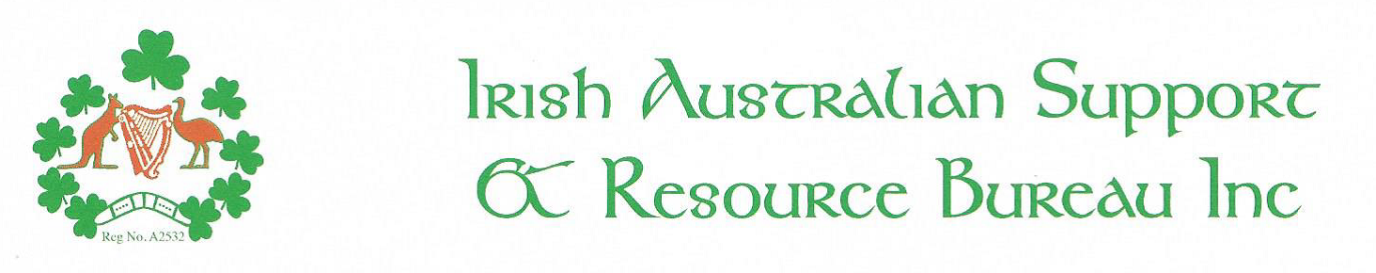 If you have previously opted for the 6 year deal then please ignore this form or use it to inform us of any changes to your contact details□Mr □Mrs □Ms □Miss □Dr □ other………………… Surname…………………………………………………………………………………………………………………………………  Given Name(s)……………………………………………………………………………………………………………………….  Home Address …………………………………………………………………………………………………….…………..…..   …………………………………………………………………………………… Postcode…………………….….  Postal Address (if different from above)………………………………………………………………………………………………………………….…...   ……………………………………………………………………………………. Postcode…………………………   Home Telephone……………………………………………    Mobile……………………………………………………………... Email Address ……………………………………………………………………………….……………..  Email would be the preferred method of corresponding with youContact preference: Home phone□ Mobile □ E-mail □ Post □         Signature: ……………………………………………………………………            Date: ……………………………………  Please tick which class of membership is requested for renewal;Ordinary Membership (one year)	 $10.00		□    Previously paid Membership 6 yr. □Ordinary Membership Deal (six year)	 $50.00  	□Membership Fee $.................       Donation (optional): $..................       TOTAL $ …………….….. _______________________________________________________________________________ Methods of payment: Please make cheques payable to; 		Irish Australian Support & Resource Bureau Inc.  Post with completed form to: 440a High St, Northcote VIC 3070OR 	Accepting card payments in person or over the phone	OR	By Bank Transfer;   Account Name: Irish Australian Support & Resource Bureau Inc BSB: 083-495 Account No. 01-866-7911Bank: NAB  Quote Reference:  Initial & Surname  If paying by bank transfer, please advise us by e-mailing completed form to: iasrb@iinet.net.au